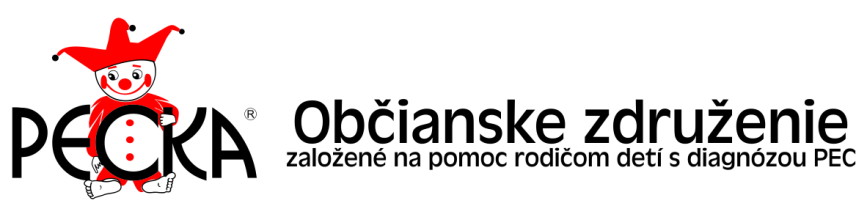 Postup krokov na poukázanie 1,0% (2%) pre právnické osoby v roku 2020:Právnické osoby môžu poukázať 1,0% (2%) z dane aj viacerým prijímateľom, minimálna výška v prospech jedného prijímateľa je 8 €.Vypočítajte si Vaše 1,0% (2%) z dane z príjmov právnickej osoby– to je maximálna suma, ktorú môžete poukázať v prospech prijímateľa/prijímateľov, poukázať môžete aj menej ako 1,0% (2%), musí však byť splnená podmienka minimálne 8 € na jedného prijímateľa.POZOR:a) Ak právnická osoba (firma) v roku 2019 až do termínu na podanie daňového priznania a zaplatenie dane v roku 2020 (zvyčajne do 31.3.2020) NEDAROVALA financie vo výške minimálne 0,5% zo zaplatenej dane na verejnoprospešný účel (aj inej organizácii, nemusí byť nášmu združeniu), tak môže poukázať iba 1,0% z dane – vyznačí v daňovom priznaní, že poukazuje iba 1,0% z daneb) Ak právnická osoba (firma) v roku 2019 až do termínu na podanie daňového priznania a zaplatenie dane v roku 2020 (zvyčajne do 31.3.2020) DAROVALA financie vo výške minimálne 0,5% z dane na verejnoprospešný účel (aj inej organizácii, nemusí byť nášmu združeniu), tak môže poukázať 2% z dane – označí v daňovom priznaní, že poukazuje 2% z dane (tak ako po minulé roky)3.  Na strane č.12 v daňovom priznaní pre právnické osoby potrebujete uviesť naše údaje:IČO/SID: 420 67 316  Právna forma: občianske združenie  Obchodné meno/názov: PECKAUlica: M. DuluČíslo: 4924/46PSČ: 036 08  Obec: Martin4. Pokiaľ ste si vybrali viac prijímateľov, vložte do daňového priznania ďalší list papiera ako prílohu (je uvedená na poslednej strane DP) a uveďte tam analogicky všetky potrebné identifikačné údaje o prijímateľoch a sumu, ktorú chcete v ich prospech poukázať. V kolónke 4 uveďte, koľkým prijímateľom chcete podiel zaplatenej dane poukázať.5. Ak súhlasíte so zaslaním údajov o (obchodné meno alebo názov, sídlo a právna forma) do  nášho združenia, zaškrtnite súhlas so zaslaním údajov, daňový úrad nám zašle informáciu, že ste Váš podiel zaplatenej dane poukázali práve do nášho združenia. Pozn.: Daňový úrad nám neoznámiSUMU podielu zaplatenej dane zaslanú do nášho združenia od konkrétnej právnickej osoby.6. Riadne vyplnené daňové priznanie doručte v lehote, ktorú máte na podanie daňového priznania na Váš daňový úrad a v tomto termíne aj zaplaťte daň z príjmov.7. Daňový úrad po kontrole údajov a splnení všetkých podmienok má zákonnú lehotu 90 dní na to, aby previedol sumy, ktoré ste poukázali, v prospech nášho združeniaĎakujeme!